 Little Bees Children Self Help Group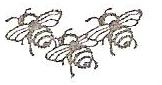 P.O. BOX 54048-00200, Nairobi Mobile: 0722-455222Email: slittlebees@yahoo.com 16th October 2013FROM ROBIN OWINOTO SPONSOR KOLBRINDear Sponsor Kolbrin,RE: DAP SIX MONTHS REPORT FROM MAY TO OCTOBER 2013Much greetings from your foster son Owino!Robin is growing taller, bright and handsome with wide white eyes. Robin is very busy with his education to mark the third term of schools to be closed. Robin is studying hard to enable him join a new class in 2014.Owino will be in class seven next year to prepare himself for class eight in the year 2015.Owino who is an acrobatic does well with others and markets Little Bees School to be known to other schools. Owino told me Madam Lucy I am happy Christmas is nearing, I believe my sponsor will send me gifts, I like my sponsor Kolbrin. Best regards,Lucy Odipo.